department: Biological, environmental and occupational Health sciences (BEOHS)Surname: (in Block Letters): ………………………………………………………………………………………………Other Names: ………………………………………………………………………………………………………………Index Number: ………………………………………………. Pin No.……………………………………………………Mobile No.: ………………………………………………… / ……………………………….........................................Email.....................................................................................................................................................................Signature: ………………………………………………………… Date: ………………………………………………..COURSES REGISTERED for second SEMESTER, 2019/2020 academic yearOfficial Endorsement Name of HOD: Dr. Mawuli Dzodzomenyo          Signature: ………………... 		Date: ………………………COURSE CONTENT FOR MSc PROGRAMME A candidate is expected to obtain a minimum of 39 credits and a maximum of 51 credits of studies. These will consist of: (a) Core Courses 20 credits (b) Elective Courses 16 credits (c) Seminars 3 credits (d) Dissertation 12 credits*** COURSE NOT AVAILABLE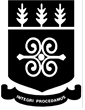 School of Public HealthCollege of Health Sciences	University of Ghana, Legon	MSC OCCUPATIONAL HYGIENE 2ND semester Registration form2020/2021 academic yearCOURSE CODECOURSE TITLECREDITSPlease TickCore coursesCore coursesCore coursesCore coursesBEOH 615 	Occupational Psychology                                          2Electives CoursesElectives CoursesElectives CoursesElectives CoursesBEOH 608Principles of Occupational Hygiene           2BEOH 612Safety and Health Hazards in the Petroleum Industry 2BEOH 614Occupational Safety Practice2BEOH 616Principles of Environmental Health2BEOH 618Fire Prevention and Protection***2BEOH 632Process Safety Management2BEOH 654Safety and Health Issues of Road Transportation2BEOH 670Special Seminars in Occupational Hygiene3BEOH 680Field visits/practice/dissertation12Total